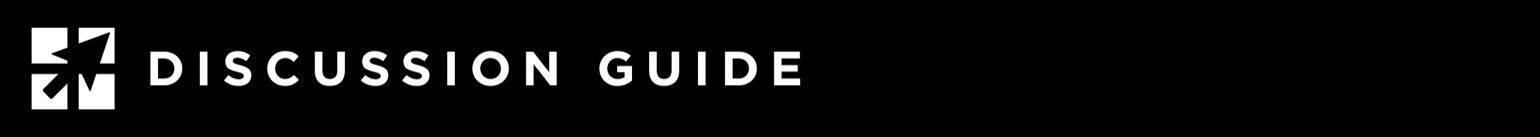 LESSONS IN MANHOOD: TRUST IN GODJob 1:20, Romans 8:28This discussion is based on the leadership study “Lessons in Manhood”, available at https://leadmin.org/manhood.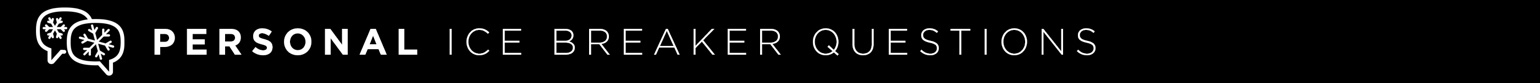 Use one of these to get the group talking about today’s topic:•	Give an example of how you might have handled some bad news at home or work. What was your reaction?How do you think leaders should handle bad news/challenges? What are some marks of a leader who handles bad news well?What is something good that has happened in your life after you received some bad news? How did this change your perspective?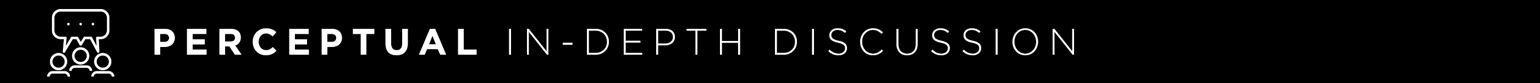 Go in-depth with these questions. Based on your available time, choose 3-4 that you believe are most thought-provoking:•	Read Job 1:13-19. What is the bad news that Job received? How would you react if something like this happened in your own household and business?Read Job 1:20. What was Job’s reaction to his great losses?Go back and Read Job 1:1. What about the description of Job explains why he may have reacted the way that he did?Read Job 1:21. What did Job say with respect to his losses? Why did he not get mad at God or blame God?Read Romans 8:28. What do we know today about God’s control that Job may not have known? How does this give us insight when bad things happen to us or others?What facets of Job’s character were on display during his losses? 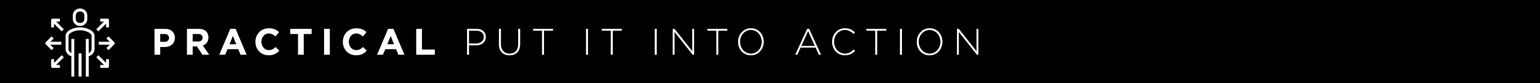 •	Are you facing a challenge or setback at home or work? How can you prepare mentally and spiritually to face it?Job never lost his trust in God during his great losses. What can you do in your own life and spiritual development to build your own trust in God?Have you ever blamed God for a challenge in your life? Was this right or wrong? Ask God to revel to you how you can grow spiritually through the challenges of life.